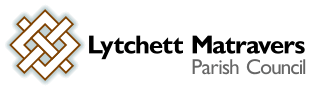 Extraordinary Meeting of the Parish Council - Weds 13th September 2023 to take place immediately after the Finance & General Purposes Committee meeting in the Blanchard Room, Village Hall.Tim Watton, Parish Clerk. Council Office, Vineyard Close, Lytchett Matravers BH16 6DD. Email: lytchettmatravers@dorset-aptc.gov.uk or call 07824 829491.A G E N D AAll Council decisions must give due consideration to their impact on the community’s carbon footprint.1. To receive and consider apologies for absence.To receive any declarations of interest, and consider any requests for Special Dispensations under Section 33 of the Localism Act 2011.To receive notice of resignation as Parish Clerk and RFO dated 27th August 2023, from Mr T Watton.To appoint a Parish Council Staffing Committee to manage all current and future Human Resource activities (see terms of reference).To review and approve the job description for the Parish Clerk/RFO vacancy.To review and approve the advertisement to be placed with DAPTC for the Parish Clerk/RFO vacancy.To approve £50 for Worknest HR package (recommended by DAPTC)To approve an interim internal audit as of October 31st, 20239. To resolve to approve the following payments already made:7. To resolve to approve the following payments due: Members are reminded that the Parish Council has a general duty to consider the following matters in the exercise of any of its functions: Equal Opportunities (race, gender, sexual orientation, marital status and any disability); Crime & Disorder; Health & Safety; and Human Rights.Signed:	 T Watton	Date:  8th September 2023To WhomFor WhatNetVATTotal British Telecom Office phone and broadband – August 202355.9811.1967.17Idverde LtdGrass cutting, southern end of Recreation Ground – invoice 10890826 33.076.6139.68HSBCBank charges for period 1-31 July 20235.000.005.00To WhomFor WhatNetVATTotal JHAI LtdBuilding control application for LM Youth Hall166.0033.20199.20Homestyle Glazing LtdSupply and fit replacement windows at Parish Council office 1000.00200.001200.00B BarkerReimbursement of Survey Monkey monthly fees – April & May 2023 (Youth Hall survey)81.6616.3498.00B BarkerReimbursement of Survey Monkey monthly fees – June 2023 (Youth Hall survey)40.838.1749.00B BarkerReimbursement of Survey Monkey monthly fees – July 2023 (Youth Hall survey), plus…Stationery / supplies for prep of LMYH Total 40.8399.04139.878.1719.8127.9849.00118.85167.85Idverde LtdCemetery maintenance August 2023 invoice no 10890756350.6070.12420.72Jurassic ComputersServicing of Council laptop90.000.0090.00Shaw & Sons LtdSupply of allotment receipt book, burials receipt book and book of Grants of Exclusive Right of Burial 165.0033.00198.00BCP Council Foxhills Open Space grass cutting contract: April 2022 – March 20233086.00617.003703.20Matthew CherryAllotment deposit refund, plot 235.000.0035.00